День третий «Всемирный день окружающей среды»Каждый день в лагере «РОСТОК» утро начинается с зарядки и  линейки.Право поднять флаг предоставляется командиру  лучшего отряда.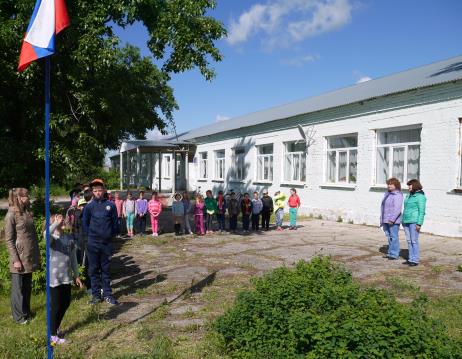 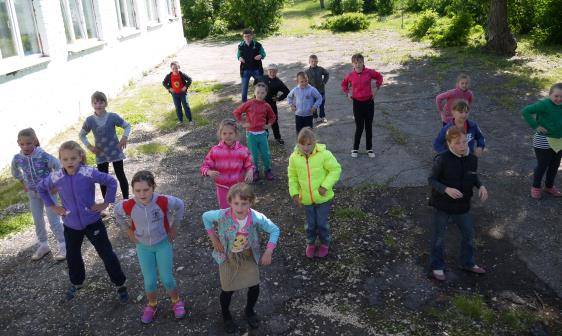 Экологический подвиг«Школа – наш дом, наведём порядок в нём!»Не бросайте никогда корки, шкурки, палки –
Быстро  сёла наши превратятся в свалки.
Если мусорить сейчас, то довольно скоро
Могут вырасти у нас Мусорные горы.Воспитанники 1 и 2 отряда вместе с воспитателями Стерликовой Т.Ю., Разуваевой А.Н., Юшиной С.В. и Абрамовой Е.А. провели трудовую акцию «Чистота вокруг нас»!  Ребята быстро собрали мусор и привели в порядок свой школьный двор!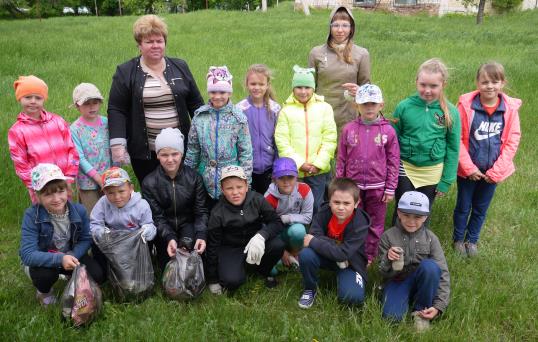 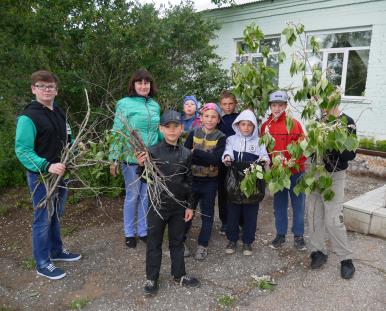 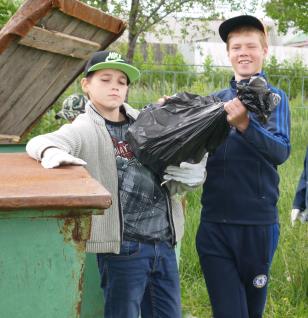 «Психологическая беседка»Татьяна Анатольевна Глухова с воспитанниками лагеря «РОСТОК» провела игры на доверие. Ребята 1 отряда с удовольствием участвовали в играх с психологическим уклоном. А во 2 отряде прошли забавные тесты.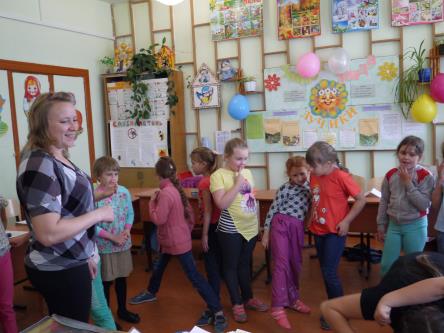 В лагере деревья — вот такой вышины, 
В лагере площадки — вот такой ширины. 
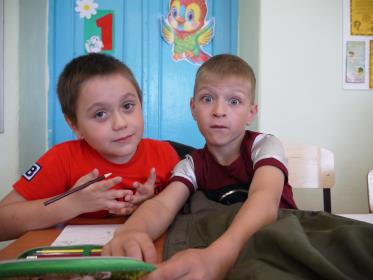 Здесь вожатые и дети, 
Здесь веселье, смех и ветер.
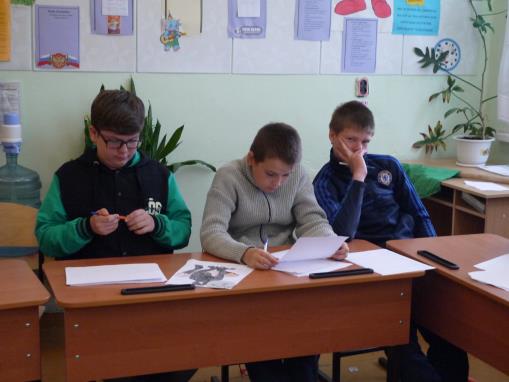 Здесь, конечно, я 
И все мои друзья! «Зоологические забеги» Руководитель физического воспитания Г.М. Петров и тренер П.Г. Разуваев провели познавательные и весёлые зоологические забеги. Зоология – это наука, которая изучает животных, а забеги – означает, бегать. Значит, и принимать участие в ней будут ребята, а точнее - зверята, т. е. ребята побывают “в шкуре” какого-либо зверя. Все эстафеты – на быстроту и правильность выполнения задания, которое игроки выполняли, поочередно в каждой команде подражая животным. 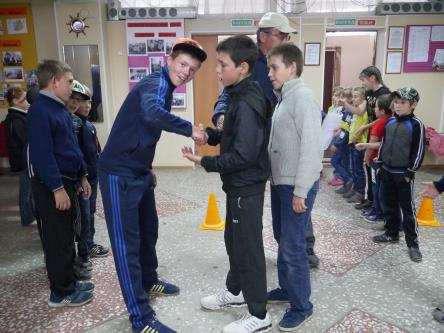 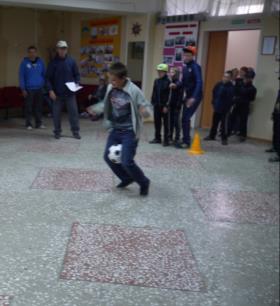 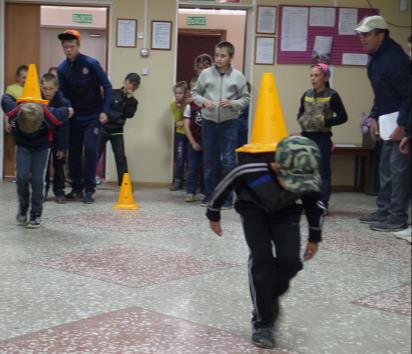 